Publicado en Barcelona el 25/10/2021 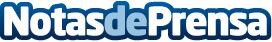 Arderiu: "la Generalitat ha reconocido la necesidad de preservación de los vehículos clásicos de colección"La Federación Catalana de Vehículos Históricos consigue la bonificación de baja temporal para Vehículos Clásicos de Colección en buen estado ante el impuesto del CO2Datos de contacto:EDEON MARKETING SLComunicación · Diseño · Marketing931929647Nota de prensa publicada en: https://www.notasdeprensa.es/arderiu-la-generalitat-ha-reconocido-la Categorias: Derecho Historia Motociclismo Automovilismo Cataluña Seguros Industria Automotriz http://www.notasdeprensa.es